HƯỚNG DẪN LÀ TẬP LÀM VĂN 3:KỂ LẠI BUỔI ĐẦU EM ĐI HỌCCâu 1 (trang 52 sgk Tiếng Việt 3): Kể lại buổi đầu em đi học.Đáp Án:– Buổi đầu tiên đi học rất vui.– Mẹ chuẩn bị cho em quần áo mới, cặp-mới,...– Mẹ dẫn em đến trường– Cô giáo dẫn em đến xếp hàng cùng các bạn Các bạn đều rụt rè, bỡ ngỡ như em.– Cô giáo rất dịu hiền, cô đã động viên em và các bạn: tự tin, mạnh dạn, đoàn kết, thân ái và thi đua học tập ...– Em rất yêu trường, yêu lớp, yêu có giáo đầu tiên của mình.Câu 2 (trang 52 sgk Tiếng Việt 3): Viết những điều em vừa kể thành một đoạn văn ngắnĐáp Án:Thời gian trôi qua thật mau. Mới ngày nào em bỡ ngỡ rụt rè vào lớp Một, thế mà nay em đã lên lớp Ba. Dù đã trôi qua mấy năm, nhưng em vẫn nhớ như in ngày đầu tiên đáng yêu đó.Ngày đầu tiên em đi học thật vui. Mẹ chuẩn bị cho em, quần áo mới, cặp mới thật xinh xắn. Mẹ dẫn em đến trường. Ôi! Trường thật đẹp, cảnh tượng thật trang trọng. Cô giáo dẫn em đến xếp hàng cùng các bạn để chuẩn bị cho buổi lễ khai giảng năm học mới. Cô giáo rất dịu hiền, cô đã động viên em và các bạn hãy tự tin, mạnh dạn, đoàn kết, thân ái và thi đua học tập. Em rất yêu trường, yêu lớp, yêu bè bạn và yêu cô giáo đầu tiên của mình.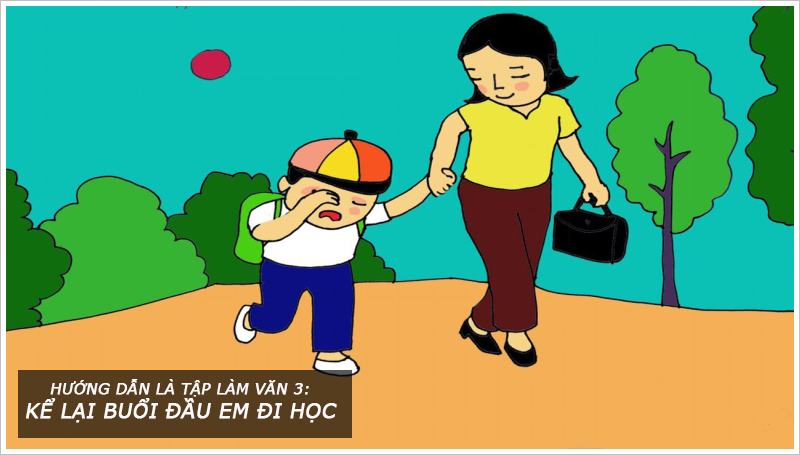 